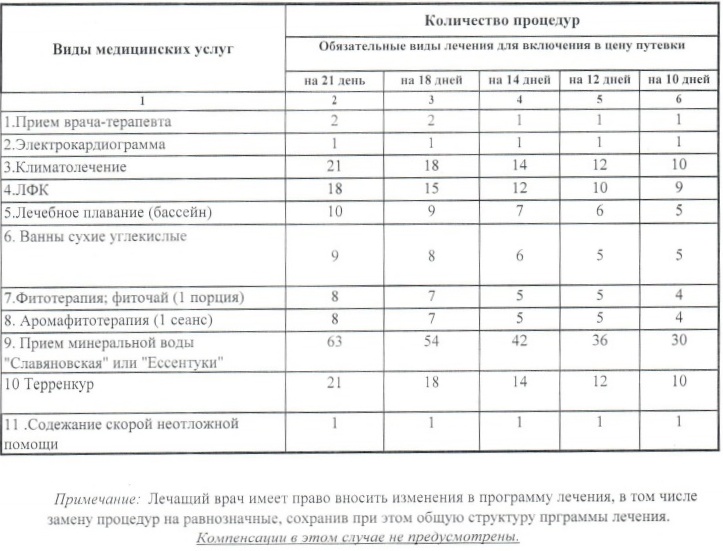 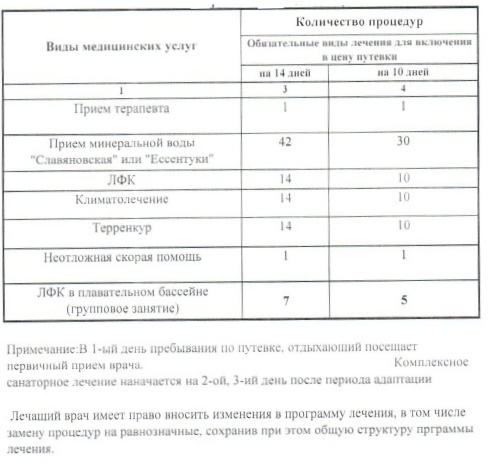 ПЕРЕЧЕНЬПЕРЕЧЕНЬПЕРЕЧЕНЬПЕРЕЧЕНЬПЕРЕЧЕНЬМедицинских услуг, входящих в стоимость курса леченияМедицинских услуг, входящих в стоимость курса леченияМедицинских услуг, входящих в стоимость курса леченияМедицинских услуг, входящих в стоимость курса леченияМедицинских услуг, входящих в стоимость курса лечения по общетерапевтической  путевки  по общетерапевтической  путевки  по общетерапевтической  путевки  по общетерапевтической  путевки  по общетерапевтической  путевки Виды медицинских услугВиды медицинских услугКоличество процедурКоличество процедурКоличество процедурВиды медицинских услугВиды медицинских услугОбязательные виды лечения для включения в цену путевкиОбязательные виды лечения для включения в цену путевкиОбязательные виды лечения для включения в цену путевкиВиды медицинских услугВиды медицинских услугна 21 деньна 18 днейна 14 дней1.Прием врача-терапевта1.Прием врача-терапевта5432.Анализ крови клинический2.Анализ крови клинический1113.Анализ мочи клинический3.Анализ мочи клинический1114.Электрокардиограмма4.Электрокардиограмма1115.Спелеотерапия5.Спелеотерапия8756.Консультация узких специалистов6.Консультация узких специалистов2217.Ванны нарзанные, жемчужные, хвойные, сухие углекислые (по назначению врача)7.Ванны нарзанные, жемчужные, хвойные, сухие углекислые (по назначению врача)9868.Лечебное плавание (бассейн)8.Лечебное плавание (бассейн)9869.Физиотерапевтические процедуры9.Физиотерапевтические процедуры98610.Ингаляции10.Ингаляции108711.Психотерапия11.Психотерапия65412.Фитотерапия12.Фитотерапия109713.Фитобар, фитококтейль13.Фитобар, фитококтейль109714.Душ лечебный: циркулярный, шарко, восходящий14.Душ лечебный: циркулярный, шарко, восходящий76515.Массаж1,0 ед15.Массаж1,0 ед97616.Парафинолечение16.Парафинолечение98617. ЛФК17. ЛФК75518. Питьевое лечение (100 г. 3 р в день)18. Питьевое лечение (100 г. 3 р в день)60514019. Содержание скорой неотложной помощи19. Содержание скорой неотложной помощи11120. Климатолечение20. Климатолечение21181421. Терренкур21. Терренкур211814Примечание: В 1-ый день пребывания по путевке, отдыхающий посещает первичный прием врача.  Комплексное санаторное лечение назначается на 2-ой, 3-ий день после периода адаптацииПримечание: В 1-ый день пребывания по путевке, отдыхающий посещает первичный прием врача.  Комплексное санаторное лечение назначается на 2-ой, 3-ий день после периода адаптацииПримечание: В 1-ый день пребывания по путевке, отдыхающий посещает первичный прием врача.  Комплексное санаторное лечение назначается на 2-ой, 3-ий день после периода адаптацииПримечание: В 1-ый день пребывания по путевке, отдыхающий посещает первичный прием врача.  Комплексное санаторное лечение назначается на 2-ой, 3-ий день после периода адаптацииПримечание: В 1-ый день пребывания по путевке, отдыхающий посещает первичный прием врача.  Комплексное санаторное лечение назначается на 2-ой, 3-ий день после периода адаптацииПримечание: В 1-ый день пребывания по путевке, отдыхающий посещает первичный прием врача.  Комплексное санаторное лечение назначается на 2-ой, 3-ий день после периода адаптацииПримечание: В 1-ый день пребывания по путевке, отдыхающий посещает первичный прием врача.  Комплексное санаторное лечение назначается на 2-ой, 3-ий день после периода адаптацииПримечание: В 1-ый день пребывания по путевке, отдыхающий посещает первичный прием врача.  Комплексное санаторное лечение назначается на 2-ой, 3-ий день после периода адаптацииПримечание: В 1-ый день пребывания по путевке, отдыхающий посещает первичный прием врача.  Комплексное санаторное лечение назначается на 2-ой, 3-ий день после периода адаптацииПримечание: В 1-ый день пребывания по путевке, отдыхающий посещает первичный прием врача.  Комплексное санаторное лечение назначается на 2-ой, 3-ий день после периода адаптацииПЕРЕЧЕНЬПЕРЕЧЕНЬПЕРЕЧЕНЬПЕРЕЧЕНЬПЕРЕЧЕНЬмедицинских услуг, входящих в стоимость курса лечения медицинских услуг, входящих в стоимость курса лечения медицинских услуг, входящих в стоимость курса лечения медицинских услуг, входящих в стоимость курса лечения медицинских услуг, входящих в стоимость курса лечения медицинских услуг, входящих в стоимость курса лечения по оздоровительной путевке по оздоровительной путевке по оздоровительной путевке по оздоровительной путевке по оздоровительной путевке по оздоровительной путевке ПЕРЕЧЕНЬмедицинских услуг, входящих в стоимость курса лечения медицинских услуг, входящих в стоимость курса лечения по спортивной  путевке по спортивной  путевке ПЕРЕЧЕНЬПЕРЕЧЕНЬмедицинских услуг по программе «Укрепи иммунитет» медицинских услуг по программе «Укрепи иммунитет» медицинских услуг по программе «Укрепи иммунитет» медицинских услуг по программе «Укрепи иммунитет» Виды медицинских услугВиды медицинских услугВиды медицинских услугна 14 деньна 12 днейна 10 дней12341.Прием врача-терапевта1112.Электрокардиограмма1113.Климатолечение1412104.ЛФК10875.Лечебное плавание (бассейн)7656.4.Ванны нарзанные,жемчужные,хвойные,сухие углекислые (по назначению врача)6547. Ванны противопростудные5328. Фитотерапия; фиточай (1 порция)5549. Массаж 1,5ед65410. Физиотерапевтические процедуры65411. Прием минеральной воды "Славяновская" или "Ессентуки"36302412. Терренкур14121013 .Содежание скорой неотложной помощи111